Placement at a Personal-consulting-firm School placement at an elementary school                                Personal Skills       sporty (play football for over 10 years)PERSONAL INFORMATIONAnonymous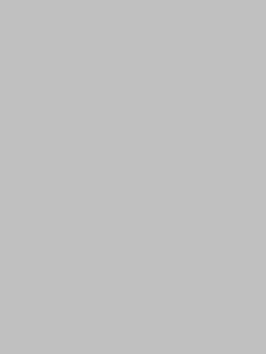 Gellerstraße 5   46397 Bocholt   Germany 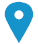  +49 (0)0000000000000 +49 (0)0000000000000001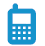 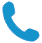  ……………………@web.de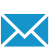 Sex male| Date of birth 26/05/1998 | Nationality germanJOB APPLIED FORPOSITIONPREFERRED JOBSTUDIES APPLIED FORA-Level student in the fields of economicsWORK EXPERIENCE06.01.16 – 29.01.16Summer 2014 06.01.16 – 29.01.16Summer 2014 06.01.16 – 29.01.16Summer 2014 06.01.16 – 29.01.16Summer 2014 Mother tonguegermangermangermangermangermanOther language(s)UNDERSTANDING UNDERSTANDING SPEAKING SPEAKING WRITING Other language(s)Listening Reading Spoken interaction Spoken production NetherlandsBBBBB                                                                            C1/2 Proficient user                                                                            C1/2 Proficient user                                                                            C1/2 Proficient user                                                                            C1/2 Proficient user                                                                            C1/2 Proficient userEnglishBBBBBC1/2 Proficient userC1/2 Proficient userC1/2 Proficient userC1/2 Proficient userC1/2 Proficient userLevels: A1/2: Basic user - B1/2: Independent user - C1/2 Proficient userCommon European Framework of Reference for LanguagesLevels: A1/2: Basic user - B1/2: Independent user - C1/2 Proficient userCommon European Framework of Reference for LanguagesLevels: A1/2: Basic user - B1/2: Independent user - C1/2 Proficient userCommon European Framework of Reference for LanguagesLevels: A1/2: Basic user - B1/2: Independent user - C1/2 Proficient userCommon European Framework of Reference for LanguagesLevels: A1/2: Basic user - B1/2: Independent user - C1/2 Proficient userCommon European Framework of Reference for LanguagesCommunication skillsgood communication skills gained through my experience as a personal consultantComputer skillsKnowledge in Excel, word, PowerPointOther skillsReplace with other relevant skills not already mentioned. Specify in what context they were acquired. Example:carpentryDriving licenceB